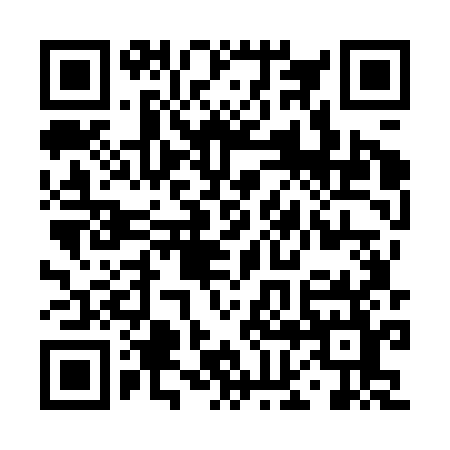 Prayer times for Bohuslavice, Czech RepublicWed 1 May 2024 - Fri 31 May 2024High Latitude Method: Angle Based RulePrayer Calculation Method: Muslim World LeagueAsar Calculation Method: HanafiPrayer times provided by https://www.salahtimes.comDateDayFajrSunriseDhuhrAsrMaghribIsha1Wed3:095:3012:535:598:1610:282Thu3:055:2912:536:008:1710:303Fri3:025:2712:526:008:1910:334Sat2:595:2512:526:018:2010:365Sun2:565:2312:526:028:2210:396Mon2:525:2212:526:038:2410:427Tue2:495:2012:526:048:2510:458Wed2:465:1912:526:058:2710:489Thu2:425:1712:526:068:2810:5110Fri2:395:1512:526:078:3010:5411Sat2:375:1412:526:088:3110:5712Sun2:365:1212:526:098:3211:0013Mon2:365:1112:526:098:3411:0014Tue2:355:0912:526:108:3511:0115Wed2:355:0812:526:118:3711:0216Thu2:345:0712:526:128:3811:0217Fri2:345:0512:526:138:4011:0318Sat2:335:0412:526:148:4111:0319Sun2:335:0312:526:148:4211:0420Mon2:325:0112:526:158:4411:0521Tue2:325:0012:526:168:4511:0522Wed2:314:5912:526:178:4611:0623Thu2:314:5812:526:188:4811:0624Fri2:304:5712:536:188:4911:0725Sat2:304:5612:536:198:5011:0826Sun2:304:5512:536:208:5111:0827Mon2:294:5412:536:208:5211:0928Tue2:294:5312:536:218:5411:0929Wed2:294:5212:536:228:5511:1030Thu2:294:5112:536:228:5611:1031Fri2:284:5012:536:238:5711:11